   ПРИЛОЖЕНИЕ  № 2В каждом задании установите верный ответ из числа предложенныхВариант 1Найдите ⅔ от числа 12.Ответы: а) 18;б) 8;в) 4.2.    Определите, какая часть квадрата закрашена. Ответы: а) ⅛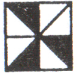 б) в) 3. На какое наименьшее число равных частей нужно разделить                               отрезок, чтобы получить его десятую долю?Ответы: а) 10;б) 20;в) 5.4. Укажите ряд чисел расположенных в порядке возрастания.          Ответы: а) , 1, 1 , ;                         б) , 1, 1, ;                          в), 1, .5. Квадрат 4х4(см²) разбит на 16 равных квадратов. Какую часть большего квадрата составляют два маленьких (по площади)?          Ответы: а)                         б)                          в) 6. Вычислите: 1-(1 – )    Ответы: а)                    б)                    в)17. Длинна отрезка, принятого за единичный, для координатного луча равна 12 см. Какую длину имеет отрезок с концами А(¼) и В(1¼)     Ответы: а) 18см                    б) 15см                     в) 3см 8*. Какая часть квадрата закрашена?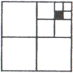        Ответы: а) ¼                                                б)                       в) Вариант 21.Сколько шестых долей содержится в 2-х единицах?Ответы: а) 6;              б) 12;              в) 2.2. Какую часть от часа составляют 15 минут?             Ответы: а) ½                           б) ¼                           в) 2⅓3. Как называют тысячную долю метра?              Ответы: а) миллиметр;                             б) сантиметр;                             в) дециметр.4. Сравните дроби  и                Ответы: а) <                              б) >                              в)  = 5. Неполное частное 6, делитель 14, остаток 4. Запишите делимое в виде смешанного числа.                Ответы: а) 94;                              б) 90 ;                              в) 6 .6. Какую часть периметра квадрата составляет сумма длин трех его сторон?                 Ответы: а) ¼;                                б)                                 в) 3.7. На координатном луче на расстоянии 15 см от его начала отмечена точка А(). Найдите его длину отрезка, принятого за единичный.           Ответы: а) 15см;                         б) 25 см;                          в) 5 см.8*. Какая часть суток прошла, если она составляет половину оставшейся части?             Ответы: а) ½;                            б) ⅓;                             в) ¼.